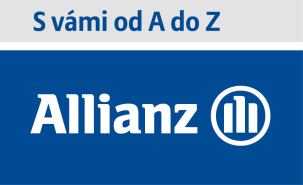 Dotazník(pro vypracování nezávazné nabídky)(sjednejte si pojištění vozu či úrazové pojištění a získejte slevu – dotazník níže)Životní / úrazové pojištění:   (nehodící prosím vymažte nebo škrtněte)Jméno a rok narození: Adresa: 	Varianta:	riziková  /  investiční pravidelně  /  investiční mimořádně  Výška:	Hmotnost:		Kouříte:	 Druh výdělečné činnosti:		Zaměstnán jako:Manžel/ka (ano/ne): Počet dětí: Věk nejmladšího dítěte: Hrubý měsíční příjem:  (není nutné, pouze pro výpočet nemocenské a dalších rizik) Specifické požadavky na konkrétní rizika a limity:		 Např.  smrt s limitem  2 000 000,- , trv. následky  1 000 000,- , invalidita 500 000,- , hospitalizace 300,-/den,  denní odškodné 200,-/den,  pracovní neschopnost 200,-/den,  aj.Dotazník(pro vypracování nezávazné nabídky)Pojištění vozu:     Nabídka:	povinné ručení (POV)  / POV vč. skel / havarijní minirisk / havarijní allrisk 		(sjednejte si dále pojištění majetku či úrazové pojištění a získejte slevu – dotazník níže)Pozn.: Minirisk – max. výše pojistného limitu 100tis Kč (vhodné pro starší vozidla)Lze sjednat jednotlivě:  odcizení vozidla /  živelní událost / poškození zvířetem / střet se zvířetem( prosím označte nebo nehodící vymažte)Allrisk: – komplexní havarijní pojištění, dle níže zvolné spoluúčasti Vozidlo:	automobil do 3,5t / motocykl / přívěs  / jiný druh vozidla (jaký?) Limity POV:	35/35mil   /   70/70mil   /   150/150mil   /   200/200milHAV-spoluúč.:	1 000,-   /   5 000,-   /   10 000,-  /   20 000,-	 (vybrané prosím označte nebo nehodící vymažte)Jméno, RČ: (RČ je nutné pro bonusy, bez něj není možné nabídku zpracovat)Využít bonus manžel/ka – Jméno, RČ: Kolik najedete km ročně cca (akce jezdím málo platím málo):Adresa a PSČ (vč. upřesnění lokality/část obce): SPZ:	Model, výkon:  		 Škoda Octavia 2.0, nafta, r.v. 2015, dveře-5Zabezpečení:		označení skel  /  mechanické   /  vyhledávacíTelefon  pro příp. doplnění:Dotazník(pro vypracování nezávazné nabídky)Pojištění majetku:   Nabídka:	základní   / optimální   /  komplexní-exclusiveJméno, RČ: Adresa: Adresa poj.budovy (pokud se liší) :	Typ budovy:	rodinný dům  /  byt v osobním vlastnictví (patro?) / bytový dům / rekreační objekt Druh pojištění:	budova / domácnost / odpovědnostStav:		dokončena / dřevostavba / ve výstavběStřecha:	šikmá / rovná Sklep:		podsklepený / nepodsklepenýPatro:		jednopodlažní=přízemí+patro / dvoupodlažní / patro(vybrané prosím označte nebo nehodící vymažte)Rok uvedení do provozu:  Budova starší 1970? Kdy proběhla rekonstrukce a jakých částí:  Plocha v přízemí / domácnosti :Požadovaná pojistná částka budovy:  Požadovaná pojistná částka domácnosti:   Spoluúčast:         0,-   /   3000,-   /   10000,-V případě domácnosti prosím uveďte:Počet členů v domácnosti:  Zabezpečení:  zámek s cyl. vložkou / bezpečnostní dveře / bezp.uzmyk.sys. / bezp.přídavný zámek / bezp.okna v přízemí, v patře / PCO / PCO s dojezdem  do  20min